Положениео пользовании библиотечно-информационными ресурсами в МБУ ДО «Темниковская школа искусств им. Л.И. Воинова»Общие положения Библиотечно-информационные ресурсы МБУ ДО «Темниковская школа искусств им. Л.И. Воинова» (далее по тексту - Учреждение) состоят из библиотечного фонда, системы каталогов и картотек, ресурсов Интернет. Библиотечно-информационные Учреждения формируются с целью обеспечения литературой и информацией качественного осуществления педагогической, научной или исследовательской деятельности в рамках учебно-воспитательного процесса. Положение о пользовании библиотечно-информационными ресурсами Учреждения разработано в соответствии с Конституцией РФ, Гражданским кодексом РФ, Федеральным законом РФ от 29.12.2012 N 273-ФЗ «Об образовании в российской Федерации» пункты 20, 21 части 1 статьи 34; часть 3 статьи 35, Федеральным законом от 29 декабря 1994г. № 78-ФЗ «О библиотечном деле», Федеральным законом от 27.07.2006 N 149-ФЗ «Об информации, информационных технологиях и о защите информации», Федеральным законом от 29.12.2010 N 436-ФЗ «О защите детей от информации, причиняющей вред их здоровью и развитию», Уставом Учреждения.Положение о пользовании библиотечно-информационными ресурсами Учреждения регламентирует порядок организации обслуживания пользователей библиотечно-информационными ресурсами Учреждения. Пользователи библиотечно-информационных ресурсов, их права, обязанности и ответственность Пользователями библиотечно-информационных ресурсов Учреждения являются все участники образовательного процесса. Педагогические работники, обучающиеся Учреждения имеют право на бесплатное пользование библиотечно-информационными ресурсами, а также доступ к информационно-телекоммуникационным сетям и базам данных, учебным и методическим материалам, музейным фондам, материально-техническим средствам обеспечения образовательной деятельности, необходимым для качественного осуществления педагогической, научной, исследовательской, учебной деятельности. Права, обязанности и ответственность пользователей библиотечными ресурсами Учреждения:Пользователи имеют право бесплатно пользоваться основными видами библиотечно-информационных услуг, представляемых библиотекой Учреждения: получать полную информацию о составе фондов библиотеки через систему каталогов и картотек; получать из фонда библиотеки для временного пользования на абонементе любые издания; получать консультативную помощь в поиске и выборе источников информации; продлевать сроки пользования документами и информацией в установленном порядке. Пользователи обязаны: бережно относится к документам, полученным из фондов библиотеки; возвращать их в установленные сроки; не делать в них пометки, не вырывать страницы; не вынимать карточки из каталогов и картотек. При получении литературы пользователи должны тщательно просмотреть каждое издание и в случае обнаружения каких-либо дефектов сообщить об этом библиотекарю. В противном случае ответственность за порчу книг несет пользователь при возвращении издания. Пользователи, ответственные за утрату или повреждение изданий, обязаны заменить их такими же изданиями или книгами, признанными библиотекой равноценными, а при невозможности замены – возместить реальную рыночную стоимость изданий При выбытии из техникума, пользователи обязаны вернуть в библиотеку все числящиеся за ними издания. Пользователи, нарушившие правила пользования библиотечно-информационными ресурсами или причинившие библиотеке ущерб, несут административную, материальную или уголовную ответственность в формах, предусмотренных действующим законодательством и правилами пользования библиотекой. Права, обязанности и ответственность пользователей информационными ресурсами Интернет Учреждения.Пользователи имеют право: работать в сети Интернет в Учреждении в течение периода времени, определенного режимом работы библиотеки; сохранять полученную информацию на съемном диске (дискете, CD-ROM, флеш-накопителе). размещать собственную информацию, не противоречащую действующему законодательству РФ, в сети Интернет. Пользователям информационных ресурсов Интернет запрещается: осуществлять действия, запрещенные законодательством РФ: посещать сайты, содержащие порнографическую и антигосударственную информацию, информацию со сценами насилия, участвовать в нетематических чатах, передавать информацию, представляющую коммерческую или государственную тайну, распространять информацию, порочащую честь и достоинство граждан; использовать возможности Интернета для пересылки и записи экстремистской, непристойной, клеветнической, оскорбительной, угрожающей и порнографической продукции, материалов и информации. устанавливать дополнительное программное обеспечение, как полученное в Интернете, так и любое другое; загружать и запускать исполняемые или иные файлы без предварительной проверки на наличие вирусов установленным антивирусным пакетом; изменять конфигурацию компьютеров, в том числе менять системные настройки компьютера и всех программ, установленных на нем (заставки, картинку рабочего стола, стартовой страницы браузера); включать, выключать и перезагружать компьютер без согласования с ответственным; осуществлять действия, направленные на взлом любых компьютеров;скачивать информацию большого объема для внеучебных целей (видеофильмы, музыка, файловые архивы программного обеспечения и т. п.); пользоваться информационными ресурсами в целях, не имеющих ничего общего с учебным процессом (игры, просмотр фильмов, чаты и пр.). Пользователи Интернет несут ответственность за: содержание передаваемой, принимаемой и печатаемой информации; соблюдение техники безопасности и правил поведения в точке доступа в Интернет; выполнение указаний ответственного за точку доступа к Интернету по соблюдению данного положения по его первому требованию; нанесение любого ущерба точке доступа к Интернету. Принципы размещения информации на Интернет Учреждения: соблюдение действующего законодательства Российской Федерации, интересов и прав граждан; защита персональных данных учащихся, преподавателей и сотрудников; достоверность и корректность информации. Порядок доступа к библиотечно-информационным ресурсам Порядок доступа к библиотечным ресурсам Для записи в библиотеку пользователи обязаны предъявить удостоверение личности.На обучающихся нового набора читательский формуляр может заполняться на основании Приказа о зачислении в Учреждение. При записи в библиотеку пользователи должны ознакомиться с Правилами пользования и подтвердить обязательство об их выполнении своей подписью на читательском формуляре. За каждый полученный на абонементе экземпляр издания пользователь расписывается в читательском формуляре. При возвращении издания запись выдачи и расписка в получении погашаются распиской библиотекаря о возврате. Учебная литература выдается на учебный год или семестр, художественная на 15 дней. Не подлежат выдаче на дом энциклопедии, редкие и ценные книги, а также последний или единственный экземпляр издания, хранящегося в фонде библиотеки. Литература для использования на групповых занятиях выдается по запросу преподавателя и оформляется на абонементе Порядок доступа к информационным ресурсам Интернет Учреждения: Пользование Интернетом в Учреждении разрешается только в целях, связанных с осуществляемым образовательным процессом. Руководитель образовательного учреждения несет общую ответственность за обеспечение эффективного и безопасного доступа к сети Интернет в Учреждении, а также за внедрение соответствующих технических, правовых и иных механизмов в Учреждении. В целях обеспечения допуска сотрудников и обучающихся к сети Интернет и контроля над их действиями приказом директора назначаются ответственные. К работе в сети Интернет допускаются лица, прошедшие регистрацию и ознакомившиеся с правилами пользования библиотечно-информационными ресурсами при работе с компьютерами и правилами поведения в точке доступа к Интернету. Точки доступа к сети Интернет оборудуются в классах. Доступ к информационным ресурсам Интернет осуществляется при наличии специально оборудованного рабочего места пользователя. При использовании сети Интернет в Учреждении предоставляется доступ только к тем ресурсам, содержание которых не противоречит законодательству Российской Федерации и которые имеют прямое отношение к образовательному процессу. Проверка выполнения такого требования осуществляется с помощью специальных технических средств и программного обеспечения конкретной фильтрации, установленного в учреждении или предоставленного оператором услуг связи. Во время уроков и других занятий в рамках учебного процесса контроль использования обучающимися сети Интернет осуществляет преподаватель, ведущий занятие. При этом преподаватель:наблюдает за использованием компьютеров в сети Интернет обучающимися; принимает меры по пресечению обращений к ресурсам, не имеющим отношения к образовательному процессу; при случайном обнаружении ресурса, содержание которого не имеет отношения к образовательному процессу, пользователь обязан незамедлительно сообщить об этом лицу, ответственному за работу сети и ограничение доступа к информационным ресурсам, указав при этом адрес ресурса. УТВЕРЖДЕНО 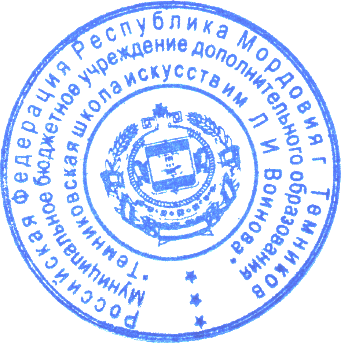 приказом директора   / О.Н. Змерзлая_________________№ 2 от 10 января 2018г.    